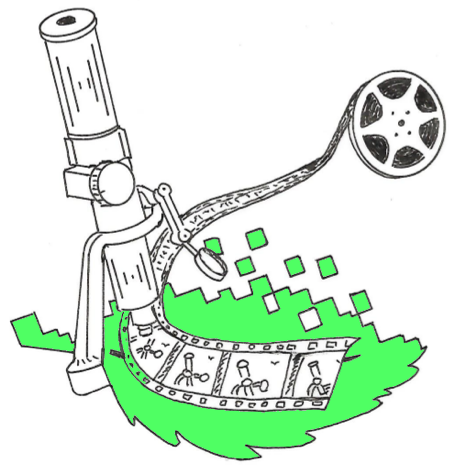                         APAVIL(Association Patrimoine Vivant Limousin)FICHE D’ADHéSION 2018Nom :Prénom :Adresse personnelle :Adresse professionnelle :Téléphone fixe :Téléphone mobile :Courriel :Cotisation annuelle : 20 € (à joindre à la fiche). Chèque à l’ordre de APAVIL.Dossier à renvoyer à : Monsieur Carlos FONTES. Faculté des Lettres et Sciences Humaines. Service Audiovisuel. 39E rue Camille Guérin. 87036 Limoges Cedex.